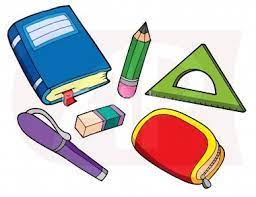 Do první třídy si připrav tyto pomůcky:  Aktovku a pouzdro na psací potřeby  3 tužky – nejlépe trojhranné  Pastelky – nejlépe trojhranné  Fixy  Nůžky (dětské)  Lepidlo v tyčince  Vodové a temperové barvy  Přezůvky (papuče s pevnou patou) – podepsané  Cvičky nebo tenisky do tělocvičny - podepsané  Cvičební úbor (trenýrky nebo šortky, tepláky a tričko)  Obaly na sešity nakoupíte až podle velikosti učebnic a sešitů  